ТЕРРИТОРИАЛЬНАЯ ИЗБИРАТЕЛЬНАЯ КОМИССИЯ
ГОРОДА УССУРИЙСКА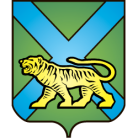 РЕШЕНИЕ г. УссурийскО кандидатурах для исключения из резерва составов участковых комиссий Приморского краяНа основании пункта 9 статьи 26 Федерального закона «Об основных гарантиях избирательных прав и права на участие в референдуме граждан Российской Федерации», пункта 25 Порядка формирования резерва составов участковых комиссий и назначения нового члена участковой комиссии из резерва составов участковых комиссий, утвержденного постановлением ЦИК России от 5 декабря 2012 года № 152/1137-6 (далее – Порядок), территориальная избирательная комиссия города УссурийскаРЕШИЛА:1. Предложить Избирательной комиссии Приморского края для исключения из резерва составов участковых комиссий территориальной избирательной комиссии города Уссурийска Приморского края кандидатуры согласно приложению.2. Направить настоящее решение и список кандидатур для исключения из резерва составов участковых комиссий Приморского края в Избирательную комиссию Приморского края.3. Разместить настоящее решение на официальном сайте администрации Уссурийского городского округа в разделе «Территориальная избирательная комиссия города Уссурийска» в информационно-телекоммуникационной сети «Интернет».Председатель комиссии                                                                 О.М. МихайловаСекретарь комиссии	    			                                        С.В. ХамайкоПриложение к решению территориальнойизбирательной комиссии города Уссурийскаот 12 февраля 2018 года № 65/467Список кандидатур для исключения из резерва составов участковых комиссий территориальной избирательной комиссии города Уссурийска Приморского края ______________________________________12 февраля 2018 года                        № 65/467№ п/пФамилия, имя, отчество
Дата рожденияНаименование субъекта выдвиженияОчередность назначения, указанная политической партией(при наличии)№ избиратель-ного участкана основании подпункта «г» пункта 25 Порядкана основании подпункта «г» пункта 25 Порядкана основании подпункта «г» пункта 25 Порядкана основании подпункта «г» пункта 25 Порядкана основании подпункта «г» пункта 25 Порядкана основании подпункта «г» пункта 25 ПорядкаАлефиренко Александр Сергеевич19.11.1977Собрание избирателей по месту жительства:г. Уссурийск,ул. Мельничная, 22801-2869Ахмедова Оксана Исламовна31.08.1987Собрание избирателей по месту жительства:г. Уссурийск,ул. Комсомольская, 912801-2869Бессонова Людмила Алексеевна14.06.1955Собрание избирателей по месту жительства:г. Уссурийск,ул. Пролетарская, 1062801-2869Богдашкина СветланаВладимировна27.03.1981Собрание избирателей по месту работы:МБОУ СОШ № 1312801-2869Волкова Юлия Александровна27.01.1982Собрание избирателей по месту жительства:г. Уссурийск,ул. Нестеренко, 642801-2869Граевский Дмитрий Леонидович23.12.1961 Политическая партия ЛДПР – Либерально-демократическая партия России2801-2869Еропуткин Евгений Петрович16.06.1979Собрание избирателей по месту жительства:г. Уссурийск,ул. Нестеренко, 642801-2869Еропуткина Юлия Васильевна01.04.1982Собрание избирателей по месту жительства:г. Уссурийск,ул. Нестеренко, 642801-2869Зайцева Ольга Тимофеевна06.04.1990Собрание избирателей по месту жительства:г. Уссурийск,ул. Горького, 982801-2869Карелина Ольга Сергеевна29.06.1984Собрание избирателей по месту работы:МУП «Уссурийск-Водоканал»2801-2869Карнаухов Анатолий Анатольевич29.06.1993Собрание избирателей по месту жительства:г. Уссурийск,ул. Ленинградская, 41 б2801-2869Коваль Екатерина Викторовна04.12.1986Собрание избирателей по месту работы:КГБУ СО «Уссурийский СРЦН»2801-2869Коляда Анна Андреевна25.06.1996Собрание избирателей по месту работы:МБОУ СОШ № 1312801-2869Крот Ольга Александровна25.03.1988Собрание избирателей по месту жительства:г. Уссурийск,        ул. Волочаевская, 752801-2869Кудлай Галина Георгиевна08.06.1974Собрание избирателей по месту работы:КГБУ СО «Уссурийский СРЦН»2801-2869Кудрин Василий Викторович13.04.1978Собрание избирателей по месту жительства:г. Уссурийск,ул. Строительная, 5 в2801-2869Кунгурцева Ирина Николаевна05.06.1960Собрание избирателей по месту жительства:г. Уссурийск,ул. Дзержинского, 522801-2869Курашов Михаил Викторович14.09.1977 Политическая партия ЛДПР – Либерально-демократическая партия России2801-2869Кутузова Елена Викторовна18.02.1976Собрание избирателей по месту жительства:г. Уссурийск,ул. Хмельницкого, 52801-2869Лепеха Галина Михайловна26.07.1957Собрание избирателей по месту работы:ОУ ДПО «УЦОТ»2801-2869Лесковская Светлана Ивановна02.12.1964Собрание избирателей по месту работы:ФГСЭН г. Уссурийска2801-2869Любчикова Мария Викторовна06.03.1982Собрание избирателей по месту жительства:г. Уссурийск,ул. Крестьянская, 382801-2869Мищенюк Юлия Александровна16.01.1984Собрание избирателей по месту работы: Уссурийская дистанция пути2801-2869Мышако Оксана Витальевна25.12.1985Собрание избирателей по месту жительства:г. Уссурийск,ул. Пролетарская, 1062801-2869Нелопко Наталья Владимировна16.12.1975Собрание избирателей по месту жительства:г. Уссурийск, ул. Муравьева, 71 а2801-2869Путинцева Елена Владимировна14.02.1979Собрание избирателей по месту работы:Уссурийская дистанция пути2801-2869Садовский Александр Викторович26.10.1991Собрание избирателей по месту работы:УМУП тепловых сетей2801-2869Симушкина Светлана Ивановна13.09.1952Собрание избирателей по месту жительства:г. Уссурийск,ул. Надеждинская, 192801-2869Созданов Максим Русланович20.04.1996Собрание избирателей по месту жительства:г. Уссурийск,ул. Строительная, 5в2801-2869Созданова Ольга Викторовна25.06.1978Собрание избирателей по месту работы:КГБУ СО «Уссурийский СРЦН»2801-2869Ткачев Александр Иванович18.09.1963Собрание избирателей по месту жительства:г. Уссурийск,ул. Надеждинская, 192801-2869Ткачев Андрей Николаевич16.03.1970Собрание избирателей по месту работы:КГОБУ «Уссурийская КШИ»2801-2869Ткачёва Светлана Владимировна14.12.1966Собрание избирателей по месту жительства:г. Уссурийск,ул. Надеждинская, 192801-2869Ткаченко Сергей Архипович10.08.1961 Политическая партия ЛДПР – Либерально-демократическая партия России2801-2869Ткаченко Татьяна Николаевна23.07.1967Собрание избирателей по месту работы:МБОУ СОШ № 1312801-2869Трифонова Алла Викторовна06.01.1971Собрание избирателей по месту работы:КГБУ СО «Уссурийский СРЦН»2801-286Тягло Сергей Павлович25.12.1975Собрание избирателей по месту жительства:г. Уссурийск,ул. Вокзальная, 32801-2869Фатьянова Ираида Леонидовна28.04.1956Собрание избирателей по месту жительства:г. Уссурийск,ул. Дзержинского, 582801-2869Хабазина Елена Сергеевна07.08.1983Собрание избирателей по месту работы:УМУП тепловых сетей2801-2869Харитонова Яна Александровна26.01.1990Политическая партия «КОММУНИСТИЧЕСКАЯ ПАРТИЯ РОССИЙСКОЙ ФЕДЕРАЦИИ»2801-2869Хомякова Светлана Владимировна24.09.1976Собрание избирателей по месту жительства:г. Уссурийск,ул. Пархоменко, 62801-2869Шалыгина Ирина Вениаминовна29.09.1964Политическая партия «КОММУНИСТИЧЕСКАЯ ПАРТИЯ РОССИЙСКОЙ ФЕДЕРАЦИИ»2801-2869Шаповалова Наталья Владимировна17.03.1980Собрание избирателей по месту жительства:г. Уссурийск,ул. Заречная, 22801-2869Шевченко Елена Владимировна27.04.1960Собрание избирателей по месту работы:УМУП тепловых сетей2801-2869Шкорубина Елена Григорьевна29.05.1969Собрание избирателей по месту жительства:г. Уссурийск,пр. Блюхера, 56/52801-2869Ягольникова Юлия Анатольевна29.06.1988Собрание избирателей по месту жительства:г. Уссурийск,ул. Горького, 1002801-2869Андрухова Анастасия Юрьевна26.09.1985Собрание избирателей по месту службы:ФКУ СИЗО-3 ГУФСИН России по Приморскому краю2880-2899ВиковичОльга Викторовна18.09.1991Собрание избирателей по месту службы:в/ч 712892880-2899ЕлецкаяГалина Александровна25.04.1963Собрание избирателей по месту службы:в/ч 712892880-2899ЕфимоваМария Викторовна07.06.1990Собрание избирателей по месту службы:ФКУ СИЗО-2 ГУФСИН России по Приморскому краю2880-2899ЗагнойкоИрина Николаевна06.08.1961Собрание избирателей по месту службы:в/ч 712892880-2899Заикина Виктория Викторовна28.03.1975Собрание избирателей по месту работы: КГБУЗ «Уссурийская ЦГБ2880-2899Иванова Анастасия Алексеевна10.03.1986Собрание избирателей по месту службы:ФКУ СИЗО-3 ГУФСИН России по Приморскому краю2880-2899Копай Людмила Юрьевна07.07.1966Собрание избирателей по месту работы: КГБУЗ «Уссурийская ЦГБ»2880-2899Котиков Анатолий Владимирович17.06.1981Собрание избирателей по месту службы:ФКУ СИЗО-2 ГУФСИН России по Приморскому краю2880-2899Крамчанина Ирина Константиновна12.08.1976Собрание избирателей по месту службы:ФКУ СИЗО-3 ГУФСИН России по Приморскому краю2880-2899Мартыненко Татьяна Сергеевна21.10.1985Собрание избирателей по месту службы:ФКУ СИЗО-2 ГУФСИН России по Приморскому краю2880-2899Мацкан Денис Сергеевич16.09.1980Собрание избирателей по месту службы:ФКУ СИЗО-3 ГУФСИН России по Приморскому краю2880-2899ПивнюкПетр Петрович01.11.1964Собрание избирателей по месту службы:в/ч 712892880-2899Писарева Наталья Евгеньевна25.05.1954Собрание избирателей по месту работы: КГБУЗ «Уссурийская ЦГБ»2880-2899ПоповаАлла Владимировна06.08.1970Собрание избирателей по месту работы: КГБУЗ «Уссурийская ЦГБ»2880-2899Сафонова Юлия Викторовна10.03.1980Собрание избирателей по месту службы:ФКУ СИЗО-3 ГУФСИН России по Приморскому краю2880-2899Сокур Виктория Владимировна30.04.1976Собрание избирателей по месту службы:ФКУ СИЗО-2 ГУФСИН России по Приморскому краю2880-2899Уланова Ирина Николаевна10.07.1971Собрание избирателей по месту работы: КГБУЗ «Уссурийская ЦГБ»2880-2899Филатова Елена Ивановна03.09.1963Собрание избирателей по месту службы:в/ч 712892880-2899Цегельник Сергей Николаевич05.09.1980Собрание избирателей по месту службы:в/ч 712892880-2899Широкий Дмитрий Петрович28.07.1977Собрание избирателей по месту службы:ФКУ СИЗО-2 ГУФСИН России по Приморскому краю2880-2899